Pridobivanje podatkov v Excel-u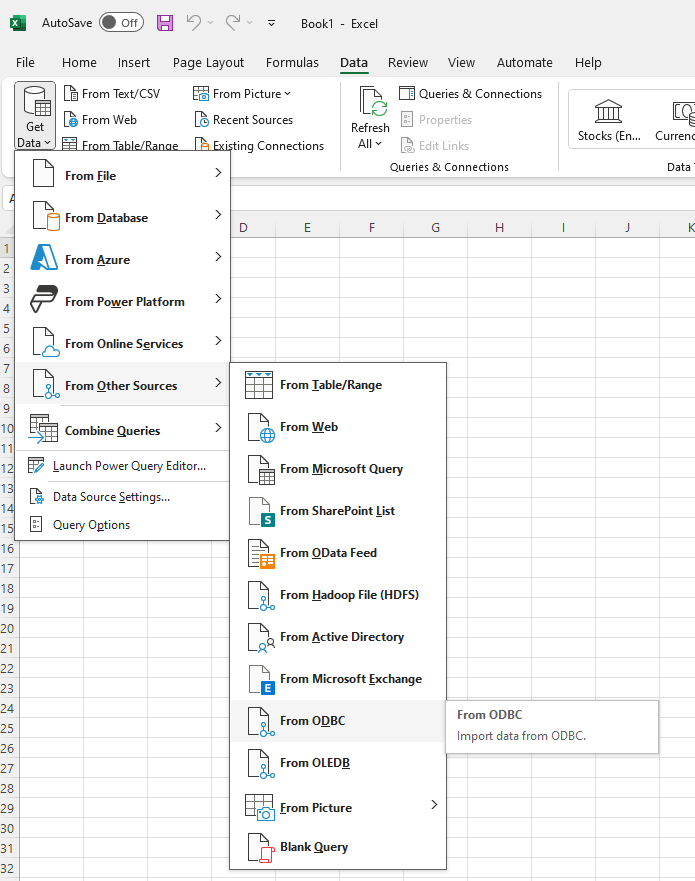 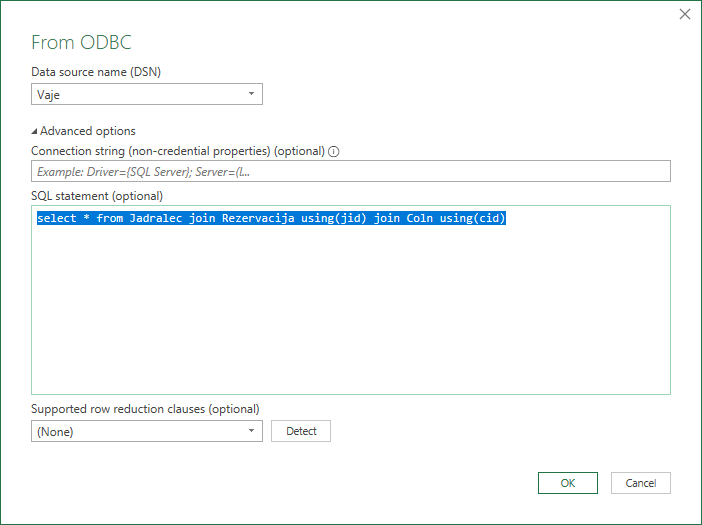 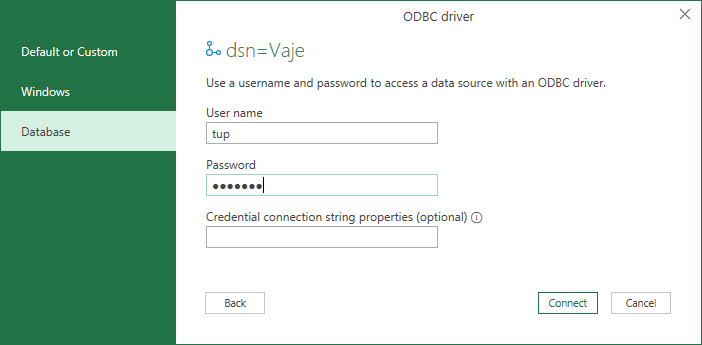 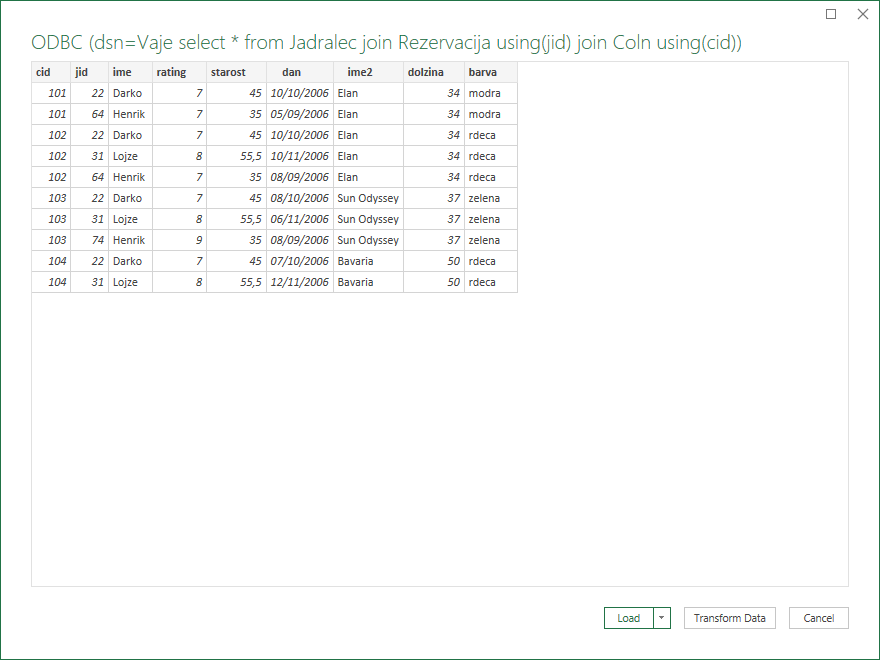 Tako dobimo rezultat poizvedbe v tabelo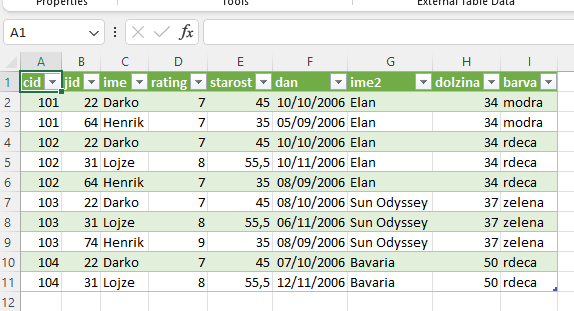 Nato vstavimo vrtilno tabelo: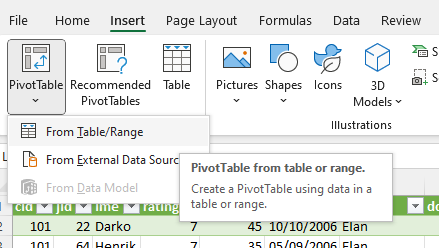 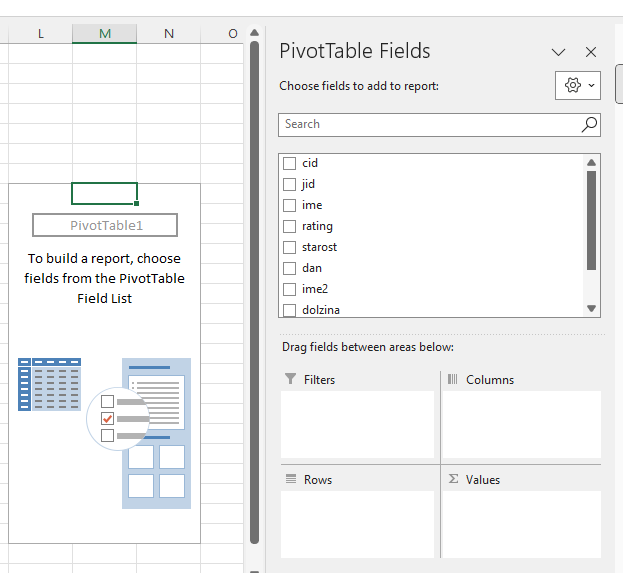 In potem postavimo ustrezna polja